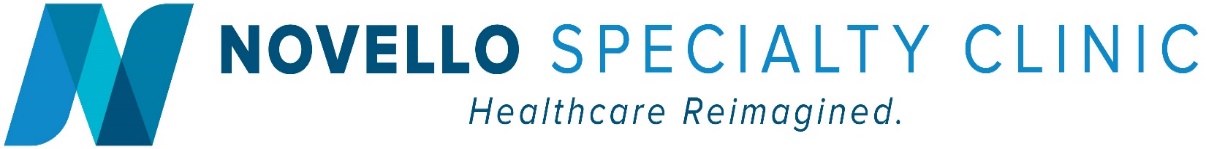                                                                               REGISTRATION FORM (Rheumatology)Today’s Date:_____________________________ PCP:____________________________________________________________                                                                                            PATIENT INFORMATIONPatient’s Name:______________________________________________________________________Marital Status:  S  M  D   W   Address:_________________________________________________________________________________________________ City:__________________________________________________State:_____________Zip Code:_________________________  Home Phone #:______________________________________ Cell Phone #:___________________________________________ Date of Birth:________________________EmailAddress:__________________________________________________________Employer:_________________________________________________Occupation:_____________________________________ Pharmacy:____________________________________________Pharmacy Phone #:____________________________________                                                                                        INSURANCE INFORMATIONPrimary Insurance:_________________________________________________________________________________________ Subscriber’s Name:___________________________________________________Subscriber’s DOB:_______________________Relationship to Patient:_______________________ Policy #:_______________________Group #:_________________________Secondary Insurance:_______________________________________________________________________________________ Subscriber’s Name:________________________________________________Subscriber’s DOB:__________________________ Relationship to Patient:________________________________Policy #:______________________Group #:_________________                                                                                            EMERGENCY CONTACTName of Contact:_______________________________________________Relationship to Patient:________________________ Contact Phone #:_____________________________________Alternate Phone #:______________________________________                                                                                       RELEASE OF MEDICAL RECORDS	Do not release any information to anyone   	I authorize information to be released to:Name: ______________________________________Relationship:_____________________Phone:_______________________Name: ______________________________________Relationship:_____________________Phone:_______________________Name: ______________________________________Relationship:_____________________Phone:_______________________Do you prefer a detailed message or a brief message asking you to call back?                 Leave a full message (if greeting doesn’t verify whom we are calling only a call back may be left)                 Call back only_________________________________________________			____________________________ Patient/Guardian Signature					              		Date_________________________________________________			Print Name	Medications:Please list any medications, including items such as Aspirin, Vitamins/Supplements, Laxatives, etc. Name 			Dosage/Strength		Frequency 	          How long have you taken this medication?________________________________________________________________________________________________________________________________________________________________________________________________________________________________________________________________________________________________________________________________________________________________________________________________________________________________________________________________________________________________________________________________________________________________________________________________________________________________________________________________________________________________________________________________________________________________________________________________________________________________________________________________________________________________Do you have any Drug Allergies or Sensitivities?        Yes ______            No ______If yes, please list the name of the medication and the reaction or side effect ____________________________________________________________________________________________________________________________________________________________________________________________________________________________________________________________________________________________________________________________________________________________________________________________Rheumatologic (Arthritis) HistoryAt any time, have you had any of the following?							Yes		 NoArthritis (type unknown) 	___		___	Osteoarthritis			___		___Rheumatoid Arthritis		___		___Gout				___		___Lupus, or “SLE”			___		___Ankylosing Spondylitis		___		___Childhood Arthritis		___		___Osteoporosis			___		___Medical History:Please list any medical conditions and any significant illnesses not listed above___________________________________________________________________________________________________________________________________________________________________________________________________________________________________________________________________________________________________________________________________________________________________________________________________________________________________________________________________________________________Previous Surgeries:Date		     Type of Surgery__________	____________________________________________________________________________________________	____________________________________________________________________________________________	____________________________________________________________________________________________	____________________________________________________________________________________________	__________________________________________________________________________________Family History:Mother		___ Living  ___Deceased     Age___     If deceased, cause of death:  ____________________________Father		___ Living  ___Deceased     Age___     If deceased, cause of death:  ____________________________Brother		___Living  ___ Deceased     Age___     If deceased, cause of death:  ____________________________Brother		___Living  ___ Deceased     Age___     If deceased, cause of death:  ____________________________Brother		___Living  ___ Deceased     Age___     If deceased, cause of death:  ____________________________Sister		___Living  ___ Deceased     Age___     If deceased, cause of death:  ____________________________Sister		___Living  ___ Deceased     Age___     If deceased, cause of death:  ____________________________Sister		___Living  ___ Deceased     Age___     If deceased, cause of death:  ____________________________Children	___Living  ___ Deceased     Age___     If deceased, cause of death:  ____________________________Children	___Living  ___ Deceased     Age___     If deceased, cause of death:  ____________________________Children	___Living  ___ Deceased     Age___     If deceased, cause of death:  ____________________________Has a blood relative had any of the following illnesses?Rheumatoid Arthritis 		Yes or No	Relationship:  ____________________________________________Lupus				Yes or No	Relationship:  ____________________________________________Sjogren’s Syndrome		Yes or No	Relationship:  ____________________________________________Vasculitis			Yes or No	Relationship:  ____________________________________________Scleroderma			Yes or No	Relationship:  ____________________________________________Dermatomyositis		Yes or No	Relationship:  ____________________________________________Polymyositis			Yes or No	Relationship:  ____________________________________________Psoriatic Arthritis		Yes or No	Relationship:  ____________________________________________Ankylosing Spondylitis		Yes or No	Relationship:  ____________________________________________Inflammatory Bowel Disease	Yes or No	Relationship:  ____________________________________________Reactive Arthritis		Yes or No	Relationship:  ____________________________________________Osteoarthritis			Yes or No	Relationship:  ____________________________________________Social History:Marital Status:   Married ______     Divorced ______     Never Married ______Are you currently a tobacco user?  Yes _____     No _____   If yes, what type?     Cigarettes ___ Vape___ Chew___Are you a former tobacco user?  Yes _____   No _____  If yes, when did you quit?  Year ______  Month _____Do you consume alcohol?   Yes _____   No _____   If yes, how often?  ________  How many drinks?  ________Do you use marijuana?  Yes _____  No _____   If yes, how often? _____  Edible? _____  Inhaled? _____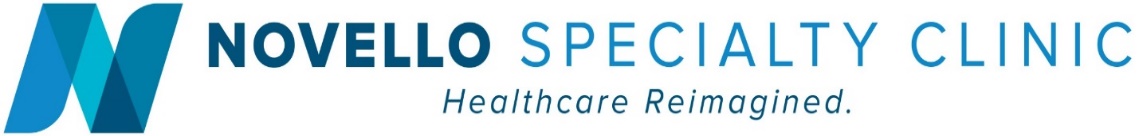                     __________________________________________________________________________________ PATIENT RESPONSIBILITY CONSENT FORMINDIVIDUAL'S FINANCIAL RESPONISIBILITYI understand that I am financially responsible for my health insurance deductible, co-insurance, or non-covered service.Co-payments are due at time of service.If plan requires a referral, I must obtain it prior to my visit.In the event that my health plan determines a service to be "not payable", I will be responsible for the complete charge and agree to pay the costs of all services provided.If I am uninsured, I agree to pay for the medical services rendered to me at time of service.INSURANCE AUTHORIZATION FOR ASSIGNMENT OF BENEFITSI hereby authorize and direct payment of my medical benefits to Novello Specialty Clinic on my behalf for any services furnished to me by the providers.AUTHORIZATION OF RELEASE OF MEDICAL RECORDSI hereby authorize Novello Specialty Clinic to release to my insurer, governmental agencies, or any other entity financially responsible for my medical care, all information, including diagnosis and the records of any treatment or examination rendered to me needed to substantiate payment for such medical services a well as information required for precertification, authorization, or referral to other medical providers.      By signing this consent form you are giving your healthcare provider permission to collect and giving your pharmacy and          your health insurer permission to disclose information about your prescriptions that have been filled at any pharmacy or	covered by any health insurance plan. This includes prescription medicines to treat AID/HIV and medicines used to treat        mental health issues such as depression.MEDICARE REQUEST FOR PAYMENTI request payment of authorized Medicare benefits to me or on my behalf for any services furnished me by or in Novello Specialty Clinic. I authorize any holder of medical or other information about me to release to Medicare and its agent any information needed to determine these benefits or benefits for related services.        __________________________________________________________________________Signature of Patient, Authorized Representative or Responsible PartyDate___________________________________________Print Name of Patient, Authorized Representative or Responsible Party